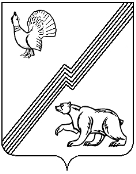 ДУМА ГОРОДА ЮГОРСКАХанты-Мансийского  автономного округа – Югры                                             РЕШЕНИЕот 21 декабря 2021 года                                                                                                   № 107О состоянии физкультурно-спортивной работы в городе ЮгорскеРассмотрев информацию Управления социальной политики администрации города Югорска,ДУМА ГОРОДА ЮГОРСКА РЕШИЛА:	1. Принять к сведению информацию о состоянии физкультурно-спортивной работы в городе Югорске (приложение).2. Настоящее решение вступает в силу после его подписания.Председатель Думы города Югорска                                                             А.Ю. Харлов«21» декабря 2021 года(дата подписания)Приложение к решению Думы города Югорска от 21 декабря 2021 года № 107Информация о состоянии физкультурно-спортивной работы в городе Югорске.На  основании  пункта  19 статьи  16  Федерального закона  от 06.10.2003 №  131-ФЗ  «Об  общих  принципах  организации местного самоуправления  в  Российской  Федерации», Управление социальной политики администрации города Югорска обеспечивает решение вопросов местного значения по обеспечению условий для развития на территории муниципального образования физической культуры, школьного спорта и массового спорта, организации проведения официальных физкультурных мероприятий, физкультурно-оздоровительных мероприятий и спортивных мероприятий городского округа. В своей работе Управление социальной политики руководствуется:  Конституцией Российской  Федерации, Уставом Ханты-Мансийского автономного округа - Югры, Уставом города  Югорска, Федеральным  законом  №  329-ФЗ  «О  физической культуре  и спорте Российской Федерации», постановлениями  Губернатора,  Правительства  Ханты-Мансийского автономного округа - Югры, нормативно-правовыми  актами,  касающиеся  деятельности муниципального образования города Югорска и Управления социальной политики, Бюджетным кодексом Российской  Федерации. Реализуя на территории города Югорска муниципальную Программу «Развитие физической культуры и спорта».Основными задачами муниципального  образования по физической культуре и спорту  являются:1. Реализация  государственной политики в сфере  физической культуры и спорта на  территории города, возможность выбрать желаемый вид спорта;2. Привлечение детей, подростков, молодёжи и граждан старшего поколения к систематическим занятиям физической культурой и спортом;3. Организация и проведение спортивно-массовых мероприятий среди учащихся и взрослого населения;4. Проведение в городе Югорска соревнований различного уровня (городских, региональных, Всероссийских и международных);5. Проведение тренировочных занятий и участие в соревнованиях лиц с ограниченными физическими возможностями;6. Организация летней оздоровительной кампании на территории городского округа и за его пределами;   7. Укрепление спортивной материально-технической базы образовательных и спортивных учреждений города;8. Участие спортсменов сборных команд города в зональных, окружных, областных и Российских соревнованиях; 9. Расширение  перечня  платных  услуг;10. Пропаганда  физической  культуры  и  спорта через средства массовой информации и интернет.       	В городе Югорске увеличилось число систематически занимающихся физической культурой и спортом с 17526 человек (40,7%) в 2018 году до 18910 человек  (более 50%) в 2020 году, 21170 человек (54,9%) – по итогам 2021 года. Доля лиц с ограниченными возможностями здоровья и инвалидов, систематически занимающихся физической культурой и спортом, от общей численности данной категории в городе Югорске, увеличилась с 2019 года на 35,5% и составила в 2021 году 599 человек.Обеспеченность населения спортивными сооружениями исходя из единовременной пропускной способности увеличилась с 63,7% в 2018 году до 71,6% в 2020 году и до 72,8%в 2021 году, от норматива установленного в Российской Федерации. Теперь одновременно на всех сооружениях города могут заниматься 3425 человек. Данный показатель реализуется в рамках национального проекта «Демография» и регионального проекта «Спорт норма жизни».Количество спортивных сооружений в городе увеличилось с 90 в 2018 году до 114 в 2021 году.В течение 11 месяцев 2021 года в городе Югорске установлены следующие спортивные сооружения:Турниковый комплекс по ул. Магистральная;Турниковый комплекс и уличные тренажеры в микрорайоне «Снегири»;Тренажерный комплекс в Югорске 2;Пешеходная дорожка по Менделеева. Система физической культуры и спорта в городе Югорске представлена:Учреждения субъекта Российской Федерации- отдел адаптивного спорта в городе Югорске Бюджетное учреждение Ханты-Мансийского автономного округа – Югры «Центр адаптивного спорта».Муниципальные учреждения- Муниципальное бюджетное учреждение спортивная школа олимпийского резерва «Центр Югорского спорта».Ведомственные учреждения- Культурно-спортивный комплекс «НОРД» ООО «Газпром трансгаз Югорск».Социально ориентированные некоммерческие организации1. Некоммерческое партнерство стрелковый клуб «Патриот» (занимается развитием стрельбы из лука и вождение картинга);2. Региональная физкультурно – спортивная общественная организация «Федерация Тхэквондо ИТФ Ханты – Мансийского автономного округа – Югры»;3. Благотворительный фонд «Югорск без наркотиков» (развитие рукопашного боя);4. Городское общественное объединение боксеров «Гонг»;5. Военно - патриотический клуб «Варягъ» (проведение семейных занятий по самообороне без оружия);6. Автономная некоммерческая организация дополнительного образования «Олимп» (развитие дзюдо);7. Местная общественная организация «Федерация художественной гимнастики»;8. Автономная некоммерческая организация «Спортивно-технический центр»;9. Некоммерческое партнерство «Мини-футбольный клуб «Газпром-Югра»;10. Региональное общественное движение «Планета Спорт» ХМАО-Югры;11. Региональная общественная организация Ханты-Мансийского автономного округа-Югры «Мотоклуб «Комсомольцы»;12. Региональная спортивная общественная организация «Федерация страйкбола» Ханты-Мансийского автономного округа-Югры.Индивидуальные предприниматели- Бирюков Юрий Викторович – Фитнес клуб «Стейфит» тренажерный зал по ул. Механизаторов 9;- Постников Алексей Борисович – тренажер «Правило»;- Рослякова Марина Витальевна – обучение плаванию ул. Студенческая 35;- Шомина Марина  Валерьевна – группа «Черлидинг»;- Попова Татьяна Александровна – группа «Амазонки»;- Мыцкова Анастасия Андреевна – йога для начинающих, силовая аэробика;- Холманская Барбара Людвиговна – фитнес клуб «Wehess studio»;- Ершова Наталья Владимировна – Art фитнес;Штатная численность работников физической культуры и спорта в городе Югорске независимо от ведомственной принадлежности, составляет 228 человек, из которых 83 тренера по различным  видам спорта.В ведомстве управления социальной политики администрации города находится одно муниципальное учреждение физкультурно-спортивной направленности Муниципальное бюджетное учреждение спортивная школа олимпийского резерва «Центр Югорского спорта».Муниципальное бюджетное учреждение спортивная школа олимпийского резерва «Центр Югорского спорта»МБУ СШОР «Центр Югорского спорта» представляет собой трехэтажное здание общей площадью 17 968 м².  На первом этаже спортивного комплекса расположены:1. Зал художественной гимнастики – 400, 13 м2;2. Зал борьбы – 400, 74 м2;3. Зал бокса – 640, 6 м2; 4. Зал аэробики – 480, 01 м2;5. Стрелковый тир – 491, 24 м2;6. Тренажёрный зал – 511, 51 м2;На втором этаже спортивного комплекса расположены: 7. Универсальный тренировочный зал – 1259,89 м2 - в зале предусмотрена возможность для занятий баскетболом, волейболом, теннисом, мини-футболом. 8. Универсальный игровой зал - 2346,69 м2 - в зале предусмотрена возможность для проведения зрелищно-спортивных мероприятий по мини-футболу, спортивной аэробики, художественной гимнастики, тренировочные занятия по легкой атлетике. 9. Бассейн с аквапарком – 1517,89 м2;10. Бассейн для маломобильных граждан – 95,9 м2;На третьем этаже спортивного комплекса расположены: 11. Теннисный зал (проводятся занятия по аэробике, платные группы) – 236,37 м2;12. Зал спортивной акробатики – 304,03 м2;13. Конференц-зал (для проведения официальных мероприятий, пресс-конференций, проводятся занятия и по аэробике, платные группы и занятия по хореографии среди отделений танцевальных видов спорта);14. Холл 3-го этажа (занятия бильярдом, платные группы). Цель учреждения – создание условий для систематических занятий спортом, совершенствования спортивного мастерства лиц, проходящих спортивную подготовку, обусловленных спецификой спорта, пополнения составов сборных команд и достижения максимально высоких результатов в соревновательной деятельности. Привлечение к специализированной спортивной подготовке наибольшего числа перспективных спортсменов для достижения ими высоких и постоянных результатов, которые позволяют войти в состав сборных команд города Югорска, Ханты-Мансийского автономного округа-Югры и Российской Федерации. Основными задачами Учреждения являются:1. Организация и проведение тренировочного процесса на основе разработанных в соответствии с требованиями федеральных стандартов спортивной подготовки программ спортивной подготовки.2. Обеспечение непрерывного процесса подготовки спортивного резерва для спортивных сборных команд города Югорска и Ханты-Мансийского автономного округа-Югры.3. Формирование системы отбора спортсменов, направленной на выявление  спортивной предрасположенности к занятиям определенным видом спорта и выявление индивидуальных возможностей в этом виде деятельности.4. Осуществление мероприятий по повышению профессиональной квалификации тренеров и инструкторов-методистов, осуществляющих деятельность в области физической культуры и спорта.5. Организация методического процесса построения спортивной подготовки на основе федеральных стандартов по видам спорта. 6. Организация и совершенствование планово-экономической деятельности учреждения,  развитие внебюджетной деятельности с целью дальнейшего развития материально-технической базы.  7. Создание условий для организации комплексной безопасности учреждения. 8. Повышение качества медицинского обслуживания через сохранение, укрепление и профилактику здоровья обучающихся, приобщения их к здоровому образу жизни, а также контроля за выполнением санитарно-гигиенических норм и правил. 9. Организация и проведение физкультурно-спортивных и спортивных мероприятий различного уровня.В муниципальном бюджетном учреждении спортивной школы олимпийского резерва «Центр Югорского спорта» на сегодняшний день обучается 1491 человек, из них по направлениям распределено:Кроме этого, учреждение посещают жители города Югорска, которые получают платные услуги по посещению бассейна, групп оздоровительной аэробики, занятий по ММА, бильярдного зала, тренажерного зала и игровых залов. Общая численность составляет более 650 человек.Максимальная единовременная пропускная способность учреждения - 318 человек. Для обеспечения качества предоставляемых физкультурно-оздоровительных услуг наполняемость групп не превышает единовременной пропускной способности Учреждения и норматива наполняемости групп по видам спорта.В некоторые периоды 2021 году в связи с эпидемиологической ситуацией тренерским составом и спортсменами тренировочный процесс проводился дистанционно в онлайн режиме с использованием различных видов информационно-коммуникативных технологий. Тренерским составом разрабатывались индивидуальные тренировочные планы для спортсменов этапа тренировочных групп, планы тренировок по общей физической подготовки, для этапов начальной подготовки. Программный материал выдан в полном объёме. Ежегодно на территории города в учреждениях спортивной направленности организуются лагеря с дневным пребыванием детей, работа дворовых спортивных площадок и клубов по месту жительства под руководством квалифицированных инструкторов-методистов, где занимаются физической культурой и спортом более 750 детей и подростков. При организации летней кампании на территории города задействовано около 30 спортивных сооружений как муниципальных, так и культурно-оздоровительного комплекса «НОРД» ООО «Газпром трансгаз Югорск».Традиционно проводятся соревнования «Безопасное колесо», «Мультиспорт», сдача нормативов Всероссийского физкультурно-спортивного комплекса «Готов к труду и обороне» (далее – ВФСК ГТО),  посвященных Дню борьбы с наркоманией.После установки на территории Гимназии спортивного клуба «Старт» комплекса уличных тренажеров и турникового комплекса, многие жители города Югорска приходят заниматься физической культурой целыми семьями. С 2019 года руководитель спортивного клуба ежегодно организует и проводит спортивные состязания среди семейных команд, что привело к увеличению количества семей, посещающих спортивный клуб по месту жительства.В течение летнего периода на стадионе клуба по месту жительства «Старт» инструкторы по фитнесу проводят занятия в рамках регионального спортивного проекта «Free Training ugra».Традиционно спортсмены города Югорска выезжают на спортивные сборы за пределы Ханты-Мансийского автономного округа – Югры, так в 2021 году выезжали в:В настоящее время спортивная школа проводит занятия среди людей с инвалидностью в численности 68 человек. Таким образом, количество лиц с ограниченными возможностями постоянно занимающихся оздоровительной физической культурой увеличилось на 36,6%. Возраст занимающихся с 4 до 63 лет. Для людей с инвалидностью организованы занятия по спортивно-оздоровительным программам средствами адаптивной физической культуры (далее – АФК) для детей и людей старше 18 лет - по пауэрлифтингу, плаванию, лыжероллерам. Занятия проводятся как на базе учреждения «Центр Югорского спорта», так и с привлечением тренера в учреждение «Социально-реабилитационный центр «Веста».  В штате учреждения 2 тренера по адаптивной физической культуре, которые начали работу в новом направлении - с людьми с расстройствами аутистического спектра (далее – РАС) и другими ментальными нарушениями.    Реализуется проект «Спорт для всех», в рамках которого проводятся тренировочные занятия, направленные на формирование двигательных навыков и расширения функциональных возможностей организма, проводятся спортивные игры. В течение каждого года проводятся спортивные состязания: спортивная игра «Бочче» для людей с РАС (февраль), комплексная спортивно-интеллектуальная эстафета «Детский смех радует всех», посвященная дню аутиста (апрель), спортивно-культурное мероприятие «Новогодний муравейник».  В 2019 году охват мероприятиями составил более 250 человек. В дальнейшем в связи с неблагополучной эпидемиологической обстановкой количество мероприятий значительно снизилось.   С целью выявления потребностей, расширения спектра услуг, в области адаптивной физической культуры, а также определения степени удовлетворенности предоставляемых услуг людям с РАС и другими ментальными нарушениями, СШОР «Центр Югорского спорта»  проводит ежегодный анкетный опрос среди родителей (законных представителей) данной категории занимающихся. Бланки анкет  направляются в учреждения здравоохранения, социального обслуживания, общественные организации, муниципальные учреждения. 89 % опрошенных и посещающих тренировки удовлетворены занятиями и отмечают положительную динамику в качестве жизни, 3 человека отметили, что у них осталось все без изменений.   На базе спортивной школы организована спортивно-оздоровительная работа со старшим поколением. Основной целью является сохранение и укрепление здоровья людей пожилого возраста, формирование навыков здоровьесбережения, мотивация на здоровый образ жизни и активное долголетие, а также массовое вовлечение населения к организованным и самостоятельным формам занятий физическими упражнениями физкультурно-оздоровительной и спортивной направленности.Физическая активность позволяет сохранять тонус организма и ясность ума на протяжении долгих лет. Правильно подобранные и выполненные упражнения заряжают энергией, дарят бодрость и хорошее настроение, что имеет существенное значение для людей старшего поколения.Спортивно-оздоровительная работа организована как на бесплатной и платной основе.На бесплатной основе – с зачислением в группы и регулярным посещением в соответствии с расписанием по программам «Оздоровительная аэробика», «Скандинавская ходьба», плавание. Всего занятиями на сегодняшний день охвачено 85 человек.   На занятиях организованы тренировочные комплексы по общей физической подготовке, как в спортивных залах, так и в плавательном бассейне. В комплекс упражнений по ОФП включаются задания, улучшающие выносливость, ловкость, гибкость тела и координацию, отводится время для работы на кардио тренажерах, также организованы игры в волейбол и настольный теннис.На платной основе – свободное посещение занятий в соответствии с расписанием (свободное плавание, бильярд, тренажерный зал). Люди старшего возраста относятся к категориям потребителей, имеющих право на снижение процента оплаты от полной стоимости платных физкультурно-оздоровительных услуг, размер скидки составляет - 50 %). Дополнительно ежедневно спортивные занятия на платной основе посещают более 60 человек. Таким образом, нужно отметить, что количество занимающихся людей старшего поколения в 2019-2021 тренировочном году выросло на 50 % и составляет более 210 человек.С данной категорией населения занимаются 3 тренера (Скороходова Л.В., Таран Ю.И., Мыцкова А.А.).    В физкультурно-оздоровительные программы включены:1. Скандинавская ходьба (повышает иммунную защиту, нормализует сон, тонизирует нервную систему, сердце и сосуды). 2. Оздоровительная аэробика (укрепляет мышцы и улучшает гибкость позвоночника, сохранение и восстановление подвижности суставов). 3. Посещение бассейна (группы оздоровительного плавания, и группы обучения плаванию). Ежемесячное посещение составляет 100-150 человек.4. Тренажерный зал, с программой для граждан старшего поколения.При проведении занятий учитываются возрастные особенности и состояние здоровья пожилых людей. Практика освоения оздоровительного процесса основывается на методических рекомендациях по физкультурно-оздоровительной работе, а также на техническом обеспечении занятий, которые считаются наиболее оптимальными и возможными для работы со старшим поколением.Граждане старшего поколения активно участвуют во всех спортивно-массовых мероприятий и первенствах города Югорска. По игровым видам спорта участвуют команды ветеранов спорта. Проводится декада пожилых людей, в которой принимают участие более 100 человек, лучшие из которых принимают участие в Фестивале пожилых людей автономного округа, защищая честь города Югорска.Ежегодно проводятся спортивно-массовые мероприятия, посвященные Декаде пожилого человека. В рамках декады пожилые люди в возрасте 50 лет и старше принимают участие в следующих видах спорта: волейбол, дартс, адаптивная игра «Бочче», плавание, выполняют нормативы ВФСК ГТО. Количество участников составляет около 100 человек.  В настоящее время в направлении Всероссийского комплекса «Готов к труду и обороне» работает один инструктор-методист. Во исполнение пункта 4 приказа Департамента физической культуры и спорта Ханты-Мансийского автономного округа – Югры от 30.12.2020 № 439 «О плане мероприятий по реализации ВФСК «Готов к труду и обороне» в Ханты-Мансийском автономном округе - Югре», региональным центром ВФСК ГТО запланировано проведение обучающего семинара по программе повышения квалификации (72 часа) на тему: «Подготовка спортивных судей главной судейской коллегии и судейских бригад физкультурных и спортивных мероприятий ВФСК «Готов к труду и обороне». Семинар состоится согласно учебного графика в городе Советский, от города Югорска планируется 20 слушателей (сотрудники МБУ СШОР «Центр Югорского спорта»)В 2021 году на текущее время приняли участие в тестировании 260 человек (женщин – 122, мужчин – 138). Было присвоено 36 знаков отличия.Учреждение реализует направление «Платные услуги».Цель: развития рынка платных услуг физкультурно-спортивной направленности и иных платных дополнительных услуг, учитывающих динамично изменяющиеся потребности общества в услугах физкультурно-спортивной направленности, формирования потребности у населения устойчивого интереса к занятиям физической культурой и спорту, формирования здорового образа жизни, привлечения дополнительных источников финансирования учреждения.Платные услуги юридическим лицам предоставляются на договорной основе. Физическим лицам платные услуги оказываются на разовой и абонементной основе. В стоимость услуг МБУ СШОР «Центр Югорского спорта»   входит право пользоваться специальными зонами для тренировок (спортивные залы, тренажёрный зал, бассейн), указанными в абонементе или разовом пропуске, а также любыми вспомогательными зонами (душевые, раздевальные комнаты, туалеты, подсобные помещения, предназначенные для посетителей).Муниципальное бюджетное учреждение спортивная школа олимпийского резерва «Центр Югорского спорта» активно работает  со средствами массовой информации. Телевидение приглашается на тренировочные занятия и на соревнования с целью пропаганды здорового жизни, привлечение максимального количества детей и взрослого населения к занятиям физической культурой и спортом.В сети Интернет создан официальный сайт МБУ СШОР «Центр Югорского спорта» http://www.sport-yugorsk.ru, данный сайт позволяет освещать новости, многообразие деятельности СШОР (информация об отделениях, кадровый состав, тренерах, заслугах, расписании тренировок), анонс спортивно-массовых мероприятий, запланированных на проведение в последующем месяце. По завершении спортивных мероприятий общественности предоставляются публикации статей с итоговыми результатами, фото и видеоматериалами. На сайте размещены ссылки на особо важные информационные ресурсы.На официальном сайте СШОР «Центр Югорского спорта» создан раздел по адаптивному спорту  http://sport-yugorsk.ru/kinds-sport/RAS/ с размещением следующей информации:- программы физкультурно-спортивной направленности;- перечень документов для зачисления в спортивно-оздоровительные группы по возрастам; - информация о тренерском составе;- направления работы; - расписание занятий;- информация о мероприятиях;- статьи, памятки о преимуществах физической культуры для людей с инвалидностью.МБУ СШОР «Центр Югорского спорта» еженедельно предоставляет информацию на телевидение о сроках, месте проведения спортивно-массовых мероприятий на территории спортивной школы и города Югорска,  спортивных праздниках, спартакиад, декад, конкурсах и соревнованиях городского, регионального, окружного и всероссийского уровня. Информация о мероприятиях спортивной жизни СШОР дублируется и обновляется еженедельно в приложении Instagram аккаунт sportyugorsk_centr.  Продолжается активная работа в группе  https://vk.com/gtoyugorsk   в социальной сети «ВКонтакте», где публикуются информационная афиша, описательные статьи, ссылки, фотографии, результаты выполнения нормативов ВФСК «ГТО» у населения города Югорска.По итогам работы за 2021 год показатели предусмотренные в муниципальном задании выполнены на 100%. Показатель по сертификатам ПФДО выполнен на 71%, а по платным услугам выполнение составило 110%.Бюджетное учреждение Ханты-Мансийского автономного округа – Югры «Центр адаптивного спорта»Всего в городе Югорске по состоянию на 2021 год проживает 1687 человек с инвалидностью, 172 из них несовершеннолетние.Всего в отделе по развитию адаптивного спорта в г. Югорске БУ «Центр адаптивного спорта Югры» занимаются 49 инвалидов, из них 20 детей до 18 лет. Отделом в 2021 году реализуются программы физкультурно-оздоровительной направленности средствами адаптивной физической культуры.  Основной целью структурного подразделения является развитие спорта высших достижений. Деятельность отдела по развитию адаптивного спорта в г. Югорске реализуется через проведение тренировочных занятий по видам спорта/дисциплинам:Спорт лиц с поражением опорно-двигательного аппарата: плавание, легкая атлетика, бочче, пауэрлифтинг.Спорт слепых: легкая атлетика, плавание.Спорт глухих: плаваниеСпорт лиц с интеллектуальными нарушениями: пауэрлифтинг, плавание, легкая атлетика.По состоянию на декабрь 2021 год - 27 спортсменов входят в состав сборных команд Ханты-Мансийского автономного округа - Югры по различным видам спорта.За 11 месяцев 2021 года проведено 7 мероприятий, направленных на привлечение людей с инвалидностью к занятиям адаптивной физической культурой и спортом, формирование у подростков и молодежи толерантного отношения к людям с инвалидностью. Ежегодно организуются просветительские акции, которые приурочены к Международному дню инвалидов. В школах г. Югорска ежегодно проводятся Паралимпийские и Сурдлимпийские  уроки, на которых школьники знакомятся с историей спортивных движений и сильнейшими спортсменам Югры и Югорска.Ежегодно Югорские спортсмены принимают участие в спортивных соревнованиях различного уровня и занимают призовые места, так за 2021 год спортсменами г. Югорска завоевано 9 медалей  на соревнованиях Всероссийского уровня.Отделом ведется работа на основе комплексной сетевой модели развития адаптивного спорта, и представляет собой сложный механизм взаимодействия с различными учреждениями, предоставляющими услуги людям с инвалидностью. На сегодняшний день заключены соглашения о взаимодействии со следующими  социально-значимыми организациями:- Югорская городская  организация общероссийская общественная организация «Всероссийское общество инвалидов;- Бюджетное учреждение ХМАО – Югры «Комплексный центр социального обслуживания населения «Сфера»;- Центром дневного пребывания для инвалидов «Веста».Помимо этого заключены соглашения о взаимодействии с рядом общеобразовательных школ, детских садов и учреждений города.Отдел участвует в реализации волонтерской деятельности. Югорские члены волонтерского клуба «Респект» помогают организаторам и спортсменам на физкультурно-массовых и спортивных мероприятиях для людей с инвалидностью. Участвуют в окружных добровольческих сборах и слетах по подготовке волонтеров в сфере адаптивного спорта. Сотрудничество отдела с бюджетным учреждением Ханты-Мансийского автономного округа – Югры «Югорский комплексный центр социального обслуживания населения «Сфера» вносит большой вклад в работу с инвалидами. Данное учреждение охватывает все слои населения по всем типам заболеваний и организуют с ними занятия по физической подготовке и различными видами двигательной активности.КСК «НОРД» ООО «Газпром трансгаз Югорск»В культурно-спортивном комплексе «НОРД» ООО Газпром трансгаз Югорск» функционируют 8 спортивных сооружений:1. Спортивный комплекс – ул. Железнодорожная, 29а;2. Хоккейный корт – ул. 40 лет Победы, 7а;3. Клуб юных техников «Интеграл» - ул. Железнодорожная, 27а;4. Спортивно-оздоровительный комплекс – ул. Мира, 7;5. Лыжная база со стадионом – ул. Гастелло, 22;6. Бильярдный центр – ул. Титова, 4а;7. Теннисный корт – ул. Гастелло, 22;8. Лыжная база – ул. Пионерская, 11.Оптимально составлены графики работы сооружений, с учетом расписания занятий детей в школах, времени окончания рабочего дня на производстве.Организацией и проведением физкультурно-спортивной работы занимаются специалисты, инструкторы-методисты, тренеры-преподаватели спортивно-массовой службы КСК «НОРД», которые строят свою работу на основании рабочих планов и адаптированных программ.За всеми занимающимися на объектах Общества организован медицинский контроль персоналом санатория-профилактория ООО «Газпром трансгаз Югорск».Комплекс осуществляет следующие виды деятельности:Организация физкультурно-оздоровительной работы через кружки и секции.В спортивных секциях по видам спорта и оздоровительных группах систематически занимаются более 1500 детей и взрослых по 14 видам спорта (авиамоделирование, баскетбол, бильярд, волейбол, лыжные гонки, мини-футбол,  плавание, силовые виды спорта, теннис, настольный теннис, фитнес (оздоровительная аэробика), хоккей с шайбой, шахматы, пулевая стрельба). 2.	Проведение физкультурно-оздоровительной работы, спортивно - массовых мероприятий с работниками Общества, членами их семей, с населением города Югорск:Организовано оказание платных услуг населению, а также предприятиям и организациям через:- абонементные группы (свободное плавание, фитнес, тренажерный зал);- прокат спортивного оборудования (коньков, лыж, роликовых коньков, велосипедов);- организацию деятельности футбольного клуба и его участие в играх по мини - футболу;- разработку и проведение развлекательных программ и конкурсов.В 2020 году и за 1 квартал 2021 года всего проведено 372 спортивно-массовых и оздоровительных мероприятия по различным видам спорта на территории города Югорска, в которых приняло участие 12 320 человек. По сравнению с 2019 годом в данный период произошло заметное снижение количества мероприятий и участников в связи введением дополнительных ограничительных мер по предотвращению распространения новой коронавирусной инфекции (COVID-19). В связи с закрытием объектов и прочими ограничительными мероприятиями был организован переход этой части деятельности в онлайн формат. Конкурсы, акции и соревнования проводились для различных возрастных групп населения, занимающихся КСК «НОРД» и членов их семей. Был разработан сайт «Пока сидим дома», на котором размещались положения, конкурсные материалы и результаты участников. Осваивались другие общедоступные интернет-платформы для проведения соревнований по различным видам спорта.3. Работа с лицами старшего возраста: В г. Югорске на спортивных объектах Культурно-спортивного комплекса «НОРД» ООО «Газпром трансгаз Югорск» (лыжная база, теннисный корт, бильярдный центр, шахматный клуб, плавательный бассейн, игровые и фитнес залы) проводится работа по оздоровлению лиц старшего возраста.Целью данной работы является:- привлечение лиц пожилого возраста к систематическим занятиям по видам спорта и привлечение к участию в спортивно-массовых мероприятиях;- приобретение гражданами пожилого возраста определенного круга знаний по основам физической культуры и самостоятельному использованию физических упражнений;   - воспитание уверенности в своих силах, улучшение психоэмоционального состояния, поддержание двигательных умений и навыков, продление высокой социальной активности.Социально ориентированные некоммерческие организацииВ городе Югорске 12 общественных, социально ориентированных некоммерческих организаций, занимающихся оказывающих услуги в сфере физической культуры и спорта:1. Некоммерческое партнерство стрелковый клуб «Патриот» (занимается развитием стрельбы из лука и вождение картинга);2. Региональная физкультурно – спортивная общественная организация «Федерация Тхэквондо ИТФ Ханты – Мансийского автономного округа – Югры»;3. Благотворительный фонд «Югорск без наркотиков» (развитие рукопашного боя);4. Городское общественное объединение боксеров «Гонг»;5. Военно - патриотический клуб «Варягъ» (проведение семейных занятий по самообороне без оружия);6. Автономная некоммерческая организация дополнительного образования «Олимп» (развитие дзюдо);7. Местная общественная организация «Федерация художественной гимнастики»;8. Автономная некоммерческая организация «Спортивно-технический центр»;9. Некоммерческое партнерство «Мини-футбольный клуб «Газпром-Югра»;10. Региональное общественное движение «Планета Спорт» ХМАО-Югры;11. Региональная общественная организация Ханты-Мансийского автономного округа-Югры «Мотоклуб «Комсомольцы»;12. Региональная спортивная общественная организация «Федерация страйкбола» Ханты-Мансийского автономного округа-Югры.Некоммерческое партнерство стрелковый клуб «Патриот» за собственные средства оборудовало помещение под спортивный зал для единоборств,  продолжает подготовку для асфальтирования трассы под картинг.  В рамках реализации Гранта Президента Российского Федерации клуб «Патриот»  планирует заливать каток на своей территории, где все жители могут покататься на коньках и картингах.В 2021 году прошли конкурсы по предоставлению субсидий из бюджета города Югорска некоммерческим организациям на реализацию социальных проектов (программ), на которые в бюджете города Югорска была запланирована сумма в размере 590 000 (пятьсот девяносто тысяч) рублей, финансовые средства распределились следующим образом:1. Организация и проведение официальных спортивных мероприятий.Региональная спортивная общественная организация «Федерация страйкбола» Ханты – Мансийского автономного округа - Югры субсидию на организацию и проведение Региональных соревнований по страйкболу «Тактическое троеборье», в размере 35 000 рублей 00 копеек.  Местная общественная организация «Федерация художественной гимнастики города Югорска» субсидию на организацию и проведение «Межрегионального соревнования по художественной гимнастике, посвященные памяти Главы города Югорска Раису Салахову» в размере 55 000 рублей 00 копеек.2. Проведение занятий физкультурно-спортивной направленности.Автономной некоммерческой организации «Спортивно-технический центр» субсидию из бюджета города Югорска на проведение занятий физкультурно-спортивной направленности по месту жительства граждан, включая расходы, связанные с содержанием объекта, переданного в безвозмездное пользование некоммерческой организации, находящегося в собственности муниципального образования город Югорск в размере 500 000 рублей 00 копеек.Формирование календарного плана ведется на основе предыдущего с учетом мероприятий прошедших вне календарного плана и учетов пожеланий федераций и старших тренеров по видам спорта и с учетом изменений в Едином календарном плане региональных, межрегиональных, всероссийских, международных физкультурных мероприятий и спортивных мероприятий Ханты-Мансийского автономного округа Югры.В ноябре 2021 года Региональная спортивная общественная организация «Федерация страйкбола» Ханты-Мансийского автономного округа-Югры провела Закрытые соревнования по страйкболу «Вефиль» среди лиц, имеющих наркотическую зависимость в рамках муниципальной программы города Югорска «Профилактика правонарушений, противодействие коррупции и незаконному обороту наркотиков».Участие спортсменов во всероссийских и международных соревнованияхв 2020 и 2021 годах, достижения.2020 год.В 2020 году состоялось 73  выезда  за пределы города на соревнования различного уровня из них: 1 выезд международного уровня, 20 выездов – всероссийского уровня,  43 выезда – регионального и межмуниципального уровня, 6 выездов – Уральского Федерального округа. Всего выехало 599 спортсменов, из них 534 спортсмена МБУ СШОР «Центр Югорского спорта», остальным предоставляли транспорт для поездки на соревнования или оплачивали суточные, проезд, питание, проживание в соответствии с целью муниципальной программы города Югорска «Развитие физической культуры и спорта в городе Югорске на 2014 – 2020 годы».  ПОБЕДИТЕЛИ И ПРИЗЁРЫ:Международного уровня2 место - Дороничев Ярослав - Международный турнир по боксу среди мужчин- 26-27.02. 2020г. г. Босния и Герцеговина  (тренер – Васильев Ю.Б.)Всероссийского уровня:1 место - Кияшко Артём, 2 место - Галицына Ирина, 3 место - Максименко Денис - Чемпионат России по спорту лиц с поражением ОДА 02-10.02. 2020 г. г. Алексин Тульская обл. (тренер - Приходько С.А.)3 место – общекомандное - Всероссийские соревнования по спортивной аэробике «Золотое кольцо России» «Рыцари аэробики» 08.- 18.02.2020 г. Суздаль  (тренер – Павлов В.А.)3 место - г. Югорск - Финал России по мини-футболу среди юношей 2006 г.р. 29.02.-11.03. 2020 г.  Нижегородская обл. Городецкий р-он (тренер - Спичак А.В.)1 место – Дороничев Ярослав - Чемпионат России по боксу среди мужчин  27.11 – 06.12.2020 г. г. Оренбург (тренер - Васильев Ю.Б.)2021 год.За текущий период  2021 года состоялось 150 выездов за пределы города на соревнования различного уровня из них: 1 выезд международного уровня, 35 выездов – всероссийского уровня, 79 выезда – регионального и межмуниципального уровня, 14 выездов  – Уральского Федерального округа.  Всего выехали 1400 спортсменов, из них 1 332 спортсмена МБУ СШОР «Центр Югорского спорта. ПОБЕДИТЕЛИ И ПРИЗЁРЫ:Всероссийского уровня:1 место  - г. Югорск – III  тур Первенства России России по мини-футболу среди юношей 2005 - 2006 г.р. 18 – 21. 01.2021 г.  г. Тюмень (тренер - Спичак А.В.)2 место - Колосова Ярослава (соло), 3 место - Антилова Елена, Шиапов Ростислав (пара) - Всероссийские соревнования по спортивной аэробике «Малахитовая шкатулка» 21-25.01. 2021 г. г. Екатеринбург (тренеры -Вотинцева Г.А., Аржанникова О.В., Закиров И.С.)3 место - Афанасенко Денис, Захаров Данил - Всероссийский турнир по дзюдо среди юношей и девушек 2005-2006 г.р., 2007-2008 г.р., 2009-2010 гр. - 27-28.03. 2021 г. г. Тюмень (тренеры – Садиков З.З., Гриценко К.В.) 3 место - микст Марченко Мария Всероссийский турнир по теннису   27.03. – 04.04. 2021 г. г. Уфа (Скороходов Б.М.)1 место – Дороничев Ярослав - Кубок России по боксу  13 – 21.06.2021 г. г. Екатеринбург (тренер – Васильев Ю.Б.)3 место - Мельникова Ольга (ядро), 5 место - Гараев Мурад (длина), 7 место - Шмелькова Елизавета (100 б/б) - Чемпионат Российского студенческого союза по легкой атлетике   07-08.07. 2021 г. г. Москва (тренер - Догадин В.А.)2 место - Дороничев Ярослав - Чемпионат России по боксу  - 26.08.-05.09.2021 г. г. Кемерово (тренер - Васильев Ю.Б.)1 место - Дороничев Ярослав – Всероссийские соревнования по боксу класса «А» памяти Заслуженного тренера Украины Педро Саэс Бенедикто  - 18-23.10.2021 г. г. Симферополь Республика Крым (тренер - Васильев Ю.Б.)Всероссийские соревнования, проведенные на территории города Югорска:2020 год.Итого за  2020 год  проведено 76  спортивно – массовых мероприятий, в них приняло участие 4790 человек, из них 667  спортсменов  МБУ СШОР «Центр Югорского спорта», 2951 спортсмена  города Югорска и 1162 спортсмена  из других городов, количество сотрудников, принимавших участие в судействе – 262 человека.  3 Всероссийских соревнования:1. 12 января  2020 г. -  Кубок России по мотогонкам на льду;2. 11-14 февраля 2020г. - Первенство России по мини-футболу среди юношей 2008-2009 г.р. зона «Урал и Западная Сибирь»;3. 16-19 февраля 2020г. - Первенство России по мини-футболу среди юношей 2006-2007 г.р. зона «Урал и Западная Сибирь». 9 межмуниципальных соревнований:1. 17-19 января 2020г. - Отрытый Кубок г. Югорска по лыжным гонкам 1 этап;2. 25-26 января 2020г. - Соревнования по баскетболу среди девочек 2008-2009 г.р.;3. 25-26 января 2020г. - Соревнования по баскетболу среди мальчиков 2008-2009 г.р.;4. 31.01.-02.02. 2020г. - Отрытый Кубок г. Югорска по лыжным гонкам 2 этап;5. 14-16 февраля  2020г. - Отрытый Кубок г. Югорска по лыжным гонкам 3 этап;6. 15 февраля 2020г. - Открытое Первенство г. Югорска по дзюдо среди юношей 2004-2006 г.р. и девушек 2005-2006 г.р.;7. 22 февраля 2020г. -  Открытый турнир по художественной гимнастике «Зимние узоры»;8. 13-14марта 2020г. - Отрытый Кубок г. Югорска по лыжным гонкам 4 этап;9. 15 марта 2020г. - Отрытый Кубок г. Югорска по лыжным гонкам 5 этап.3  региональных соревнования:1. 18 – 20 января 2020 г. - Зональный этап Первенства ХМАО-Югры по мини-футболу среди юношей 2008-2009 г.р. 2 тур;2. 26 – 28 февраля  2020 г.  -Зональный этап Первенства ХМАО-Югры по мини-футболу среди юношей 2008-2009 г.р. 3 тур;3. 10-16 марта 2020г. - Спартакиада обучающихся профессиональных образовательных организаций ХМАО-Югры.Кроме вышеуказанных, прошли 61 городское соревнование по различным видам спорта.В этих соревнованиях приняло участие 3135 спортсменов, из них 146 спортсменов  МБУ СШОР «Центр Югорского спорта», 2712 спортсмена города Югорска и 277 спортсменов из других городов, количество сотрудников, принимавших участие в судействе – 262 человека.  Массовые и оздоровительные мероприятия для жителей города:18 – 19 января 2020 г. в маломобильном бассейне МБУ СШОР «Центр Югорского спорта» проводился обряд крещения.  В крещенском купании могли принять участие любой житель и гости города  Югорска. В данном мероприятии приняли участие 360 человек.1 марта 2020 года сотрудники  МБУ СШОР «Центр Югорского спорта»  в  Югорске-2 подготовили для горожан различные игровые программы, детские развлечения, состязание гиревиков и перетягивание каната на народном гулянии «Масленица» и «Проводы зимы». В данных мероприятиях приняли участие 412 человек.15 марта 2020 года в спортивном комплексе МБУ СШОР «Центр Югорского спорта» состоялся концерт гимнастических видов спорта в поддержку Юлианы Сырцевой. Более 150 спортсменов отделений: художественная гимнастика, спортивная аэробика, спортивная акробатика своими номерами и выступлениями одарили зрителей и гостей концерта позитивом, добром, теплотой и верой в будущее. Не остались в стороне девушки из танцевальной группы «Амазонки» и совсем юные спортсменки отделения черлидинг, показав свои зажигательные номера для Юлианы. Атмосфера концерта располагала зрителей, тренеров и организаторов протянуть руку помощи, в которой нуждалась семья Сырцевых. Под аплодисменты присутствующих, концерт закончился красочными падениями воздушных шаров. По окончании мероприятия все участники были приглашены для знакомства с Юлианой и общего фото с ней.2021 год.Итого до ноября   2021 года  проведено 98  спортивно – массовых мероприятия, в них приняло участие 7587 человек, из них 932  спортсмена  МБУ СШОР «Центр Югорского спорта» , 4656 спортсменов города Югорска и 1529 спортсмен из других городов, количество сотрудников, принимавших участие в судействе – 470 человек.  3 Всероссийских соревнования:     1. 13 марта 2021 - Открытая Всероссийская массовая лыжная гонка «Лыжня России  - 2021»;2. 13-14 марта 2021 - Финал 4 Кубка России по мотогонкам на льду;3. 02 октября 2021 г. - Всероссийский день бега «Кросс нации 2021».16 Региональных соревнований:1. 12-17 января 2021 -  Первенство УрФО по художественной гимнастике; 2. 14 – 17 января 2021  - Чемпионат и Первенство ХМАО-Югры по спортивной аэробике; 3. 20-23 февраля 2021 -  Зональный этап Первенства ХМАО-Югры по мини-футболу среди юношей 2011-12 г.р.;4. 01-04 марта 2021- Зональный этап Первенства ХМАО-Югры по мини-футболу среди юношей 2009-10 г.р.; 5. 01-06 марта 2021 - Первенство ХМАО-Югры по баскетболу среди юношей 2007 - 2009 г.р. в зачет Спартакиады  автономного округа «Спортивные таланты Югры»;6. 20-23 марта 2021 - Зональный этап Первенства ХМАО-Югры по мини-футболу среди юношей 2011-12 г.р. 2 тур;7. 29-31 марта 2021 – Зональный этап Первенства ХМАО-Югры по мини-футболу среди юношей 2005-06 г.р.; 8. 13-16 мая  2021 -  Финал Первенства ХМАО-Югры по мини-футболу среди юношей 2007-08 г.р. (судейство);9. 13-16 мая 2021 - Финал Первенства ХМАО-Югры по мини-футболу среди юношей 2011-12 г.р. (судейство);10. 17-22 мая 2021 - Региональный этап Всероссийских спортивных игр школьников «Президентские спортивные игры» (организация, проведение);11. 23 мая 2021 - Открытый Чемпионат УрФО по авиамодельному спорту в классе F-3-К (судейство);12. 28.05.2021 - Региональные соревнования «Тактическое троеборье» (судейство);13. 25.09. 2021 - Региональные соревнования по страйкболу «Тактическое троеборье» 2 этап;14. 25-26.09.2021 – Кубок ХМАО-Югры по легкой атлетике среди юношей и девушек 2003-2004, 2005-2006, 2007-2008г.г.р.;15. 01 – 06.10.2021 г. - Первенство ХМАО-Югры по волейболу среди девушек 2007 - 2008 г.р.;16. 08 – 11.10.2021 г. - Региональная соревнования по художественной гимнастике, посвященные памяти Главы г. Югорска Раиса Салахова.6   межмуниципальных соревнований:1. 12-14 февраля - Открытый межмуниципальный турнир по художественной гимнастике «Зимние узоры» (онлайн);2. 25-28 февраля 2021 - Открытый межмуниципальный турнир по художественной гимнастике «Дебют» среди девушек 2006 г.р. и младше;3. 27-28 февраля 2021 - Открытый межмуниципальный турнир по дзюдо среди юношей 2004-2006 г.р. Посвященный Дню защитника Отечества.4. 25 марта 2021 -  Межрегиональный турнир по тхэквондо, посвященный Великой Победе;5. 08 мая 2021 - Открытое Первенство города Югорска по художественной гимнастике;6. 25-26.09.2021 -  Открытое первенство города Югорска по легкой атлетике среди мальчиков и девочек 2009-2010, 2011-2012г.г.р.Кроме того было проведено 71 городское соревнование по различным видам спорта.Массовые и оздоровительные мероприятия для жителей города:Администрация города Югорска совместно с муниципальным бюджетным учреждением спортивная школа олимпийского резерва «Центр Югорского спорта» ежегодно проводит турнир по волейболу среди мужских команд, посвящённый дню вывода Советских войск из Афганистана.
13 февраля 2021 года в спортивном комплексе прошёл турнир по волейболу, в котором приняли участие 4 команды.С приветственными словами к участникам турнира обратились
Голин Сергей Дмитриевич - первый заместитель главы города Югорска,
Кочелягин Андрей Александрович - член правления Ханты-Мансийской региональной организации «Российский Союза ветеранов Афганистана». Минутой молчания присутствующие почтили память павших в Афганской войне.
	По итогам турнира места распределились следующим образом:
	1 место - отряд Федеральной противопожарной службы №9;
	2  место - отдел Министерства Внутренних Дел России по городу Югорску;
	3	 место - команда Ветеранов боевых действий;
	4 	место  -  команда представителей Администрации города Югорска.12 апреля 2021 года в спортивном комплексе МБУ СШОР «Центр Югорского спорта» состоялось торжественное награждение кандидатов в мастера спорта, мастеров спорта и даже мастера спорта международного класса по результатам соревнований 2021 года.С приветственными словами для вручения разрядов и званий, поздравлениями к спортсменам, тренерам и гостям мероприятия обратились Бородкин Андрей Викторович-глава города Югорска, Дубровский Геннадий Петрович-заместитель начальника управления социальной политики администрации города Югорска, Солодков Николай Александрович-директор МБУ СШОР «Центр Югорского спорта».	АЭРОБИКА: под руководством тренеров Аржанниковой Ольги Викторовны и Вотинцевой Галины Александровны получили заслуженные награды следующие спортсмены:
	- «Кандидат в мастера спорта» Шиапов Ростислав Эмильевич;
	- «Кандидат в мастера спорта» Ватутина Екатерина Владимировна;
	- «Кандидат в мастера спорта» Кулаев Ринат Русланович;
	- «Кандидат в мастера спорта» Антилова Елена Владимировна;
	- «Мастер спорта» Савинова Анастасия Дмитриевна;
	- «Мастер спорта» Михлеева Анна Сергеевна;
	- «Мастер спорта» Люрко Богдан Михайлович;
	- «Мастер спорта» Башарина Дарья Сергеевна;
	- «Мастер спорта» Алеева Анастасия Алексеевна.
	Под руководством тренеров Павлова Станислава Александровича и Ефименко Надежды Владимировны:- «Кандидат в мастера спорта» Соломко Полина Алексеевна;
	- «Кандидат в мастера спорта» Исакова Полина Сергеевна;
	- «Кандидат в мастера спорта» Беляев Антон Андреевич;
	- «Мастер спорта» Кудряшов Святослав Вячеславович.
	ХУДОЖЕСТВЕННАЯ ГИМНАСТИКА: под руководством тренеров Юрьевой Натальи Аркадьевны и Новиковой Лины Игоревны:
	- «Кандидат в мастера спорта» Готовчикова Елизавета Евгеньевна;
	- «Кандидат в мастера спорта» Деняева Вероника Вячеславовна;
	- «Кандидат в мастера спорта» Маркелова Виктория Александровна;
	- «Кандидат в мастера спорта» Олисько Варвара Сергеевна;
	- «Кандидат в мастера спорта» Хабибуллина Камилла Ренатовна.
		СТРЕЛЬБА ИЗ ЛУКА: под руководством тренера Пракина Олега Рудольфовича:
	- «Кандидат в мастера спорта» Масьянов Иван Анатольевич.Особое внимание заслуживает «Мастер спорта международного класса» Дороничев Ярослав Сергеевич и тренер, воспитавший мастера спорта международного класса – Васильев Юрий Борисович.9 мая 2021 года в честь празднования 76-ой годовщины со Дня Победы в Великой Отечественной войне сотрудники муниципального бюджетного учреждения спортивная школа олимпийского резерва «Центр Югорского спорта» организовали и провели спортивные, праздничные мероприятия среди детей и подростков.На площадке перед МБУ СШОР «Центр Югорского спорта» прошли «Веселые старты», в которых приняли участие более 70 желающих. Все участники спортивных, задорных и веселых забегов угостились сладкими подарками, а каждому участнику и зрителям на память вручили памятную георгиевскую ленточку. Также вокруг здания были организованы катания на пони, на лошадях верхом и в экипаже.На стадионе МБОУ «Гимназия» клубом по месту жительства «Старт» прошли соревнования по футболу, в которых приняли участие три команды «Спортинг», «Вперед», «Лицей». По итогам игр были выявлены победители и призеры, которых наградили памятными грамотами.На площадке клуба по месту жительства «Факел» участникам было предложено проверить свои силы в заданиях на скорость, выносливость, внимание и ловкость. Участники за лучшие результаты и активное участие были награждены тематическими грамотами.14 мая 2021 года состоялась торжественная церемония чествования выпускников муниципального бюджетного учреждения спортивная школа олимпийского резерва «Центр Югорского спорта». Во взрослую самостоятельную жизнь из стен спортивной школы отправились 34 спортсмена, занимающиеся следующими видами спорта: легкая атлетика, баскетбол, конный спорт, дзюдо, художественная гимнастика, спортивная аэробика.Торжественная программа мероприятия началась с напутственных слов, адресованных выпускникам, тренерам и родителям, заместителя начальника управления социальной политики администрации города Югорска Геннадия Петровича Дубровского, директора МБУ СШОР «Центр Югорского спорта» Николая Александровича Солодкова, заместителя директора МБУ СШОР «Центр Югорского спорта» Оксаны Владимировны Фаттаховой и Марины Валерьевны Шоминой.Каждое отделение представили на обзор памятный видеоклип, а гимнастические виды спорта в качестве подарка и знака благодарности тренерам и родителям продемонстрировали свои показательные номера.В завершении праздничного вечера выпускникам вручили сертификаты об окончании спортивной школы, благодарности от управления социальной политики администрации города Югорска и памятные статуэтки о спортивной жизни.С 01 по 04 сентября 2021 года в спортивном комплексе муниципального бюджетного учреждения спортивная школа олимпийского резерва «Центр Югорского спорта» прошли соревнования по мини-футболу среди мужских команд, посвященные празднованию Дня города Югорска и Дня работников нефтяной и газовой промышленности.Участники соревнований «Воинская часть», «ГТЮ 2005», «Комсомольское ЛПУ», «Центр Югорского спорта», «Югорский политехнический колледж», «УМТСиК», «ГТЮ 2003-2004», «Югорский отряд охраны» на протяжении четырех игровых дней боролись за высшую ступень пьедестала.По результатам сыгранных игр по олимпийской системе определились следующие команды победителей и призеров:1 место - УМТСиК2 место - «ГТЮ 2003-2004»3 место - Югорский отряд охраны15 сентября 2021 года центр тестирования ВФСК «Готов к труду и обороне» по городу Югорску на базе спортивного комплекса МБУ СШОР «Центр Югорского спорта» принял обучающихся БУ «Югорского политехнического колледжа» для выполнения норм комплекса «Готов к труду и обороне».Цели мероприятия:- привлечение студентов к регулярным занятиям физической культурой и спортом,- повышение качества физкультурно-спортивной работы в профессиональной образовательной организации.Прыжок в длину, наклон вперед из положения стоя на гимнастической скамье, сгибание и разгибание рук в упоре лежа на полу, подтягивания из виса на высокой перекладине (юноши), на низкой перекладине (девушки), бег на 30 метров – обязательные и по выбору нормативы испытаний (тесты) ВФСК «ГТО» были выполнены студентами с азартом и энтузиазмом.24 сентября 2021 года в районе садово-огородническом товариществе «Уж и Ёж» прошли городские соревнования «Школа безопасности – 2021» среди учащихся 7-х – 8-х классов муниципальных бюджетных общеобразовательных учреждений города Югорска.В соревнованиях принимали участие юноши и девушки в составе 10 человек 7-х – 8-х классов, обучающиеся пяти муниципальных бюджетных общеобразовательных учреждений города Югорска.В программе соревнований участники проявляли свои физические навыки, умения, ловкость, внимательность, сообразительность и командное единство в следующих этапах:- «Поляна заданий» включает конкурсы «Костер» и «Перетягивание каната»;- «Полоса препятствий» включает конкурсы «Переправа по горизонтальной веревке», «Бабочка», «Маятник», «Тибетский мост», «Кочки»;- «Танки»;- «Ворошиловский стрелок»;- «Спортивное ориентирование».По результатам соревнований 1 место заняла команда МБОУ «Гимназия», 2 место МБОУ «Лицей им. Г.Ф.Атякшева», 3 место МБОУ «СОШ №5».Победители и призеры соревнований награждены кубками, грамотами и медалями соответствующих степеней. Командам – участникам МБОУ «СОШ №2», МБОУ «СОШ №6» вручены утешительные грамоты за активное участие.Выдающиеся спортсмены города Югорска, выступавшие и выступающие в составе национальной команды России на международной арене.- Исаков Эдуард Владимирович – мастер спорта международного класса по пауэрлифтингу, 3-х кратный чемпион России и Европы, 2-х кратный Чемпион Мира и рекордсмен мира по пауэрлифтингу (поднял штангу весом 300 кг.);- Кравченко Наталья Ивановна - мастер спорта международного класса по пауэрлифтингу;- Ярушина Елена Анатольевна - мастер спорта международного класса по пауэрлифтингу;- Поляков Алексей - мастер спорта международного класса по армспорту, Чемпион России, Европы и Мира;- Коптяков Максим – заслуженный мастер спорта Российской Федерации по боксу, Чемпион Европы по боксу, 3-х кратный Чемпион России;- Дороничев Ярослав – мастер спорта по боксу, бронзовый призер Чемпионата России 2019 года;- Сергиенко Ольга – мастер спорта международного класса по легкой атлетике, участница 4 Паралимпийских игр;- Линников Валерий - мастер спорта международного класса по мини-футболу;- Руссо Виктория – Мастер спорта России по волейболу;- Линникова Дарья – Мастер спорта России по легкой атлетике.- Кулаев Тимур 1 место во 2-х Европейских играх г. Минск;- Шихалеев Григорий 3 место во 2-х Европейских играх г. Минск;- Костылева Анна – мастер спорта по бильярдному спорту.По итогам проведения окружного конкурса «Спортивная элита» по итогам выступления в 2019 году лауреатами стали:1. Стрижко Диана – золотой резерв Югорского спорта, легкая атлетика (спорт лиц с поражением опорно-двигательного аппарата);2. Мини-футбольный клуб «Газпром – Югра» лучшая команда по игровым видам спорта;3. Чендакова Екатерина – лучший спортсмен по прикладным и техническим видам спорта (пожарно-прикладной вид спорта).Для перспективного развития физической культуры и спорта в городе Югорске необходимо строительство бассейна на 6 дорожек по 25 метров, так как подтверждается высокая потребность жителей города. При этом следует обратить внимание на пожелание Президента Российской Федерации, что все школьники к 2024 году должны обучаться плаванию, а существующие мощности не обеспечивают данную потребность для учащихся.По результатам комплексной Спартакиады «Югра спортивная»,  в которую вошли итоги 13 комплексных Спартакиад и мероприятий автономного округа, в 2018 и 2019 годах город Югорск занял 1 место среди городов и районов второй группы.С 2017 года Департаментом физической культуры и спорта автономного округа проводится смотр-конкурс на лучший школьный спортивный клуб. По результатам 2017 года школа №5 заняла 3 место, а в 2019 года Гимназия города Югорска стала победителем и получила гранд.Основной показатель, характеризующий динамику развития отрасли – доля населения, систематически занимающихся физической культурой и спортом, в общей численности населения проживающего в городе Югорске, в 2020 году составил 51%, до конца 2021 года этот показатель составит более 55 %., что выше окружного показателя.  Согласно рейтинговому составленного Департаментом физической культуры и спорта Ханты-Мансийского автономного округа – Югры, город Югорск занимает общее 5 место из 22 муниципальных образований и 2 место среди городов Югры.Направление подготовкиКол-во человекСпортивная подготовка692Спортивно-оздоровительные группы (в рамках муниципального задания)162ПФДО (персонифицированное финансирование дополнительного образования)131Платные дополнительные образовательные услуги353Работа с пенсионерами85Работа с инвалидами681491 Наименование ДОЛДата заездаКоличество детей126Детский оздоровительный лагерь «Шахтинский текстильщик», Краснодарский край г. Туапсе, п. Ольгинка1 сменас 30.05. по 19.063 сменас 17.07 по 06.084370Детский оздоровительный лагерь «Прометей», Республика Крым, г. Евпатория2 сменас 25.06. по 15.07.71Краснодарский край, Анапский район, п. Сукко, лагерь «Электрон»09.08. по 29.08.22